Annexe 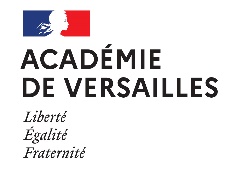 Division des personnels administratifs, techniques,sociaux et de santéDPATSA titre indicatif, le barème étant seulement un élément d’aide à la décision et non un critère essentiel BAREMES TABLEAUX D’AVANCEMENT AU TITRE DE 2024ATRF principal de 2ème classeATRF principal de 1ère classeTABLEAUX D’AVANCEMENT AU TITRE DE 2024ATRF principal de 2ème classeATRF principal de 1ère classeTABLEAUX D’AVANCEMENT AU TITRE DE 2024ATRF principal de 2ème classeATRF principal de 1ère classeANCIENNETE- Ancienneté de services de stagiaire ou titulaire - Ancienneté de corps 	0,5 point/an1 point/anAVISDU SUPERIEUR HIERARCHIQUE- Très favorable- Favorable- Défavorable30 points10 pointsBloquantBONIFICATIONParcours de carrière des agents ayant atteint l’échelon terminal depuis 3 ans, sauf en cas d’avis défavorable du chef de service.Cumulable avec les points d’avis10 pointsEFFORT DE PROMOTIONAdmissibilité à l’examen professionnel du grade supérieur ou à un concours interne ou externe du grade ou du corps supérieur :- 1 fois- 2 fois- au-delà de deux admissibilités(L’admissibilité doit concerner une session antérieure à la session 2024, joindre le(s) justificatif(s))5 points10 points12 pointsDiscriminantAncienneté de grade